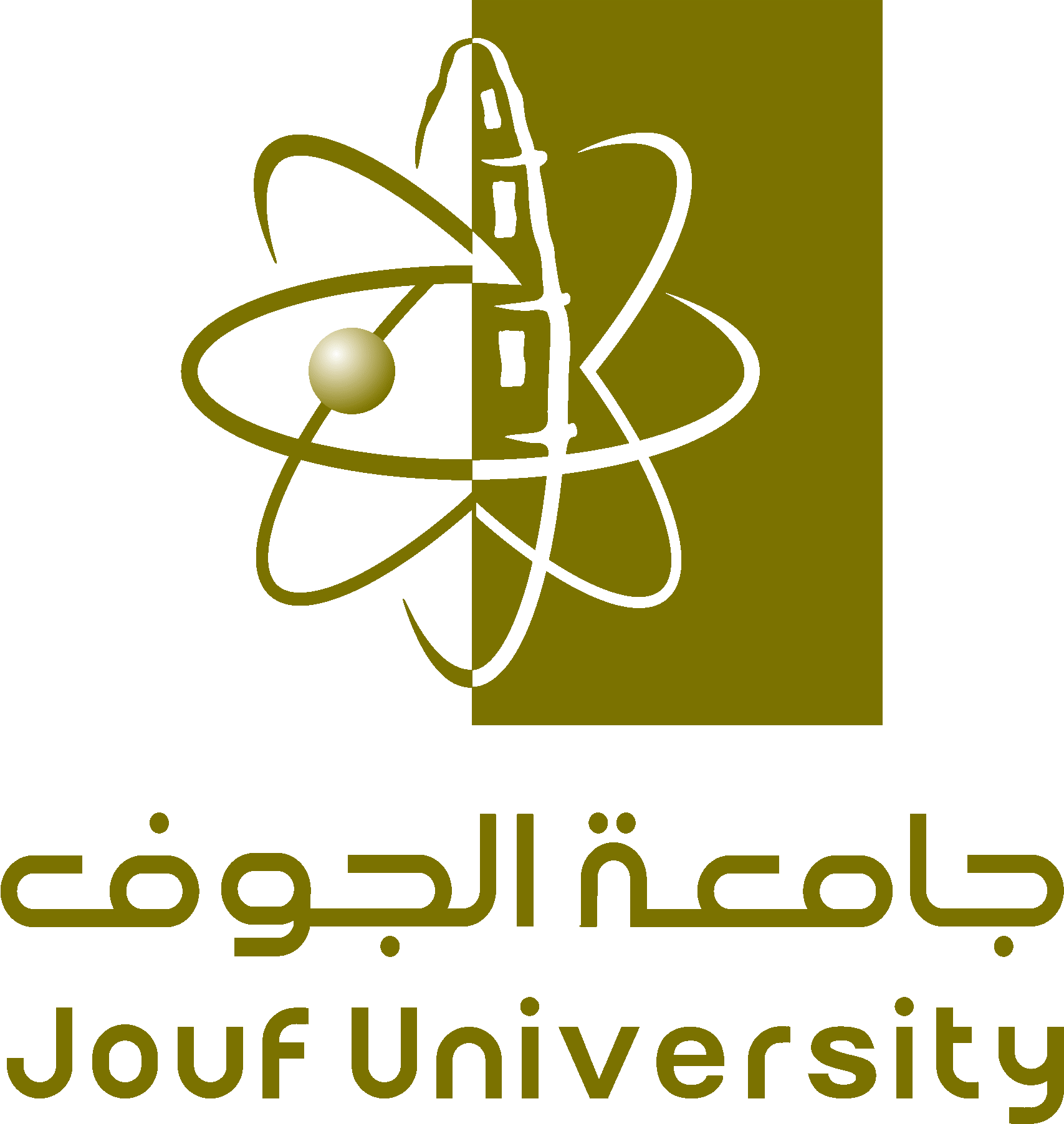 بيان مباشرة أعضاء هيئة التدريس السعوديين للفصل الدراسي /  .............		للعام الجامعي     14 /    14 هـ		الكلية:	القسم:التاريخ:بيان مباشرة أعضاء هيئة التدريس السعوديين للفصل الدراسي /  .............		للعام الجامعي     14 /    14 هـ		الكلية:	القسم:التاريخ:بيان مباشرة أعضاء هيئة التدريس السعوديين للفصل الدراسي /  .............		للعام الجامعي     14 /    14 هـ		الكلية:	القسم:التاريخ: وكالة الجامعة للشؤون التعليمية، (هـ/2)	 وكالة الجامعة للشؤون التعليمية، (هـ/2)	 وكالة الجامعة للشؤون التعليمية، (هـ/2)	